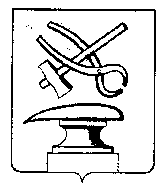 АДМИНИСТРАЦИЯ ГОРОДА КУЗНЕЦКА ПЕНЗЕНСКОЙ ОБЛАСТИПОСТАНОВЛЕНИЕОт_______________№________                                                                                   г. КузнецкО внесении изменений в постановление администрации города Кузнецка от 20.12.2022 № 2593 «Об утверждении административного регламента предоставления муниципальной услуги «Признание частных жилых помещений пригодными (непригодными) для проживания граждан»В связи с кадровыми изменениями, руководствуясь постановлениями администрации города Кузнецка Пензенской области от 29.06.2022 № 1243 «О разработке и утверждении административных регламентов предоставления муниципальных услуг органами местного самоуправления города Кузнецка», от 18.04.2012 № 439 «Об утверждении Реестра муниципальных услуг города Кузнецка», статьей 28 Устава города Кузнецка Пензенской области, АДМИНИСТРАЦИЯ ГОРОДА КУЗНЕЦКА ПОСТАНОВЛЯЕТ:1. Внести в постановление администрации города Кузнецка от 20.12.2022 № 2593 «Об утверждении административного регламента предоставления муниципальной услуги «Признание частных жилых помещений пригодными (непригодными) для проживания граждан» (далее - Постановление) следующие изменения:1.1. в приложении к Постановлению слова «Глава Администрации» заменить словами «Глава города Кузнецка» в соответствующем падеже;1.2. пункт 3.19 приложения к Постановлению дополнить подпунктами 3, 4 следующего содержания:«3) о выявлении оснований для признания помещения подлежащим капитальному ремонту, реконструкции или перепланировке (при необходимости с технико-экономическим обоснованием) с целью приведения утраченных в процессе эксплуатации характеристик жилого помещения в соответствие с установленными требованиями;4) об отсутствии оснований для признания жилого помещения непригодным для проживания.»;1.3. раздел V приложения к Постановлению изложить в следующей редакции:«V.  Досудебный (внесудебный) порядок обжалования решений и действий (бездействия) Администрации, МФЦ, организаций, указанных в части 1.1 статьи 16 Федерального закона «Об организации предоставления государственных и муниципальных услуг», а также их должностных лиц, муниципальных служащих, работниковИнформация для заявителей об их праве на досудебное (внесудебное) обжалование действий (бездействия) и (или) решений, принятых (осуществленных) в ходе предоставления муниципальной услуги5.1. Заявители (представители заявителей) имеют право на досудебное (внесудебное) обжалование действий (бездействия) и (или) решений, принятых (осуществленных) в ходе предоставления муниципальной услуги (далее - жалоба), в случаях, указанных в статье 11.1 Федерального закона «Об организации предоставления государственных и муниципальных услуг», и в порядке, предусмотренном главой 2.1 Федерального закона «Об организации предоставления государственных и муниципальных услуг»5.2. Заявитель (представитель заявителя) вправе подать жалобу на решение и (или) действие (бездействие), принятые и осуществляемые в ходе предоставления муниципальной услуги.5.3. Заявитель (представитель заявителя) имеет право на получение исчерпывающей информации и документов, необходимых для обоснования и рассмотрения жалобы.Способы информирования заявителей о порядке подачи и рассмотрения жалобы, в том числе посредством федеральной государственной информационной системы, обеспечивающей процесс досудебного (внесудебного) обжалования решений и действий (бездействия), совершенных при предоставлении муниципальной услуги5.4. Информирование заявителей (представителей заявителя) о порядке подачи и рассмотрения жалобы обеспечивается посредством размещения информации на информационном стенде в здании Администрации, МФЦ, организаций, указанных в части 1.1 статьи 16 Федерального закона «Об организации предоставления государственных и муниципальных услуг» (далее – привлекаемые организации), на официальном сайте Администрации, МФЦ, привлекаемых организаций в информационно-телекоммуникационной сети «Интернет», Едином портале, Региональном портале, а также в устной и (или) письменной форме, в том числе посредством электронной почты.Информация, указанная в разделе 5 настоящего Регламента, подлежит обязательному размещению на Едином портале, Региональном портале, Реестре, официальном сайте Администрации, МФЦ, привлекаемых организаций в информационно-телекоммуникационной сети «Интернет». Органы местного самоуправления муниципальных образований Пензенской области, организации и уполномоченные на рассмотрение жалобы лица, которым может быть направлена жалоба заявителя в досудебном (внесудебном) порядке5.5. Жалоба на решения и действия (бездействие) Администрации, ее должностных лиц, муниципальных служащих подается в Администрацию и рассматривается уполномоченными на это должностными лицами Администрации. Жалоба на решения и действия (бездействие) Главы города подается Главе города.5.6. Жалобы на решения и действия (бездействие) МФЦ подаются в Администрацию. Жалобы на решения и действия (бездействие) работников МФЦ подаются руководителю МФЦ. Жалобы на решения и действия (бездействие) руководителя МФЦ подаются на имя Главы города.5.7. Жалобы на решения и действия (бездействие) работников привлекаемых организаций подаются руководителям этих организаций.Формы и способы подачи жалобы, порядок ее рассмотрения5.8. Жалоба на решения и действия (бездействие) Администрации, Главы города, должностных лиц, муниципальных служащих Администрации, работников МФЦ может быть направлена по почте, через МФЦ, с использованием информационно-телекоммуникационной сети «Интернет», официального сайта Администрации, Единого портала либо Регионального портала, с использованием федеральной государственной информационной системы, обеспечивающей процесс досудебного (внесудебного) обжалования решений и действий (бездействия), совершенных при предоставлении муниципальной услуги, а также может быть принята при личном приеме заявителя.Жалоба на решения и действия (бездействие) привлекаемых организаций,  а также их работников может быть направлена по почте, с использованием информационно-телекоммуникационной сети «Интернет», официальных сайтов этих организаций, Единого портала либо Регионального портала, с использованием федеральной государственной информационной системы, обеспечивающей процесс досудебного (внесудебного) обжалования решений и действий (бездействия), совершенных при предоставлении муниципальной услуги, а также может быть принята при личном приеме заявителя.В случае подачи жалобы при личном приеме заявитель представляет документ, удостоверяющий его личность, в соответствии с действующим законодательством.В случае если жалоба подается через представителя заявителя, также представляется документ, подтверждающий полномочия на осуществление действий от имени заявителя в соответствии с действующим законодательством.В электронном виде жалоба может быть подана заявителем посредством:а) официального сайта Администрации, МФЦ, привлекаемых организаций в информационно-телекоммуникационной сети «Интернет»;б) Единого портала либо Регионального портала;в) портала федеральной государственной информационной системы, обеспечивающей процесс досудебного (внесудебного) обжалования решений и действий (бездействия), совершенных при предоставлении государственных и муниципальных услуг.В случае подачи жалобы заявителем (представителем заявителя) через МФЦ – МФЦ обеспечивает ее передачу в Администрацию в порядке и сроки, которые установлены соглашением о взаимодействии между Администрацией и МФЦ, но не позднее следующего рабочего дня со дня поступления жалобы. При этом срок рассмотрения жалобы исчисляется со дня регистрации жалобы в Администрации.5.9. Жалоба подлежит обязательной регистрации в течение 1 рабочего дня с момента поступления в Администрацию.5.10. Жалоба должна содержать:5.10.1. наименование Администрации, должностного лица или муниципального служащего Администрации, наименование МФЦ, его руководителя и (или) работника, наименование привлекаемых организаций, их  руководителей и (или) работников, решения и действия (бездействие) которых обжалуются;5.10.2. фамилию, имя, отчество (последнее - при наличии), сведения о месте жительства заявителя - физического лица либо наименование, сведения о месте нахождения заявителя - юридического лица, а также номер (номера) контактного телефона, адрес (адреса) электронной почты (при наличии) и почтовый адрес, по которым должен быть направлен ответ заявителю; 5.10.3. сведения об обжалуемых решениях и действиях (бездействии) Администрации, должностного лица  или муниципального служащего Администрации, МФЦ, работника МФЦ, привлекаемых организаций, их работников;5.10.4. доводы, на основании которых заявитель не согласен с решением и действием (бездействием) Администрации, должностного лица  или  муниципального служащего Администрации, МФЦ, работника МФЦ, привлекаемых организаций, их работников. Заявителем могут быть представлены документы (при наличии), подтверждающие доводы заявителя, либо их копии.5.11. Жалоба, поступившая в Администрацию, МФЦ, привлекаемые организации, подлежит рассмотрению в течение 15 рабочих дней со дня ее регистрации, а в случае обжалования отказа Администрации, МФЦ, привлекаемых организаций в приеме документов у заявителя либо в исправлении допущенных опечаток и ошибок или в случае обжалования нарушения установленного срока таких исправлений - в течение 5 рабочих дней со дня ее регистрации.5.12. В случае если жалоба подана заявителем (представителем заявителя) в орган, в компетенцию которого не входит принятие решения по жалобе, в течение 3 рабочих дней со дня ее регистрации Администрация направляет жалобу в уполномоченный на ее рассмотрение орган и в письменной форме информирует заявителя о перенаправлении жалобы. При этом срок рассмотрения жалобы исчисляется со дня регистрации жалобы в уполномоченном на ее рассмотрение органе.5.13. По результатам рассмотрения жалобы принимается одно из следующих решений:1) жалоба удовлетворяется, в том числе в форме отмены принятого решения, исправления допущенных опечаток и ошибок в выданных в результате предоставления муниципальной услуги документах, возврата заявителю денежных средств, взимание которых не предусмотрено нормативными правовыми актами Российской Федерации, нормативными правовыми актами Пензенской области, муниципальными правовыми актами; 2) в удовлетворении жалобы отказывается.5.14. Не позднее дня, следующего за днем принятия решения, указанного в пункте 5.13 настоящего Регламента, заявителю (представителю заявителя) в письменной форме и по желанию заявителя (представителя заявителя) в электронной форме направляется мотивированный ответ о результатах рассмотрения жалобы.5.15. В случае признания жалобы подлежащей удовлетворению в ответе заявителю (представителю заявителя), указанном в пункте 5.14 настоящего Регламента, дается информация о действиях, осуществляемых Администрацией, МФЦ, привлекаемой организации в целях незамедлительного устранения выявленных нарушений при оказании муниципальной услуги, а также приносятся извинения за доставленные неудобства и указывается информация о дальнейших действиях, которые необходимо совершить заявителю в целях получения  муниципальной услуги.5.16. В случае признания жалобы не подлежащей удовлетворению в ответе заявителю (представителю заявителя), указанном в пункте 5.14 настоящего Регламента, даются аргументированные разъяснения о причинах принятого решения, а также информация о порядке обжалования принятого решения.5.17. В случае установления в ходе или по результатам рассмотрения жалобы признаков состава административного правонарушения или преступления должностное лицо, муниципальный служащий, работник, наделенные полномочиями по рассмотрению жалоб, незамедлительно направляет имеющиеся материалы в органы прокуратуры.5.18. Заявитель (представитель заявителя) имеет право обжаловать решение по жалобе или действие (бездействие) в связи с рассмотрением жалобы в административном и (или) судебном порядке в соответствии с законодательством Российской Федерации.Перечень нормативных правовых актов, регулирующих порядок досудебного (внесудебного) обжалования решений и действий (бездействия) Администрации, МФЦ, привлекаемых организаций, а также их должностных лиц, муниципальных служащих, работников5.19. Порядок досудебного (внесудебного) обжалования решений и действий (бездействия), Администрации, МФЦ, привлекаемых организаций, а также их должностных лиц, муниципальных служащих, работников, принятых в ходе предоставления муниципальной услуги, регулируется следующими нормативными правовыми актами:  	- Федеральный закон «Об организации предоставления государственных и муниципальных услуг» (с последующими изменениями);  - постановление Правительства Российской Федерации от 20.11.2012      № 1198 «О федеральной государственной информационной системе, обеспечивающей процесс досудебного (внесудебного) обжалования решений и действий (бездействия), совершенных при предоставлении государственных и муниципальных услуг» (с последующими изменениями).».3. Настоящее постановление вступает в силу на следующий день после дня его официального опубликования.4. Опубликовать настоящее постановление в издании «Вестник администрации города Кузнецка» и разместить на официальном сайте администрации города Кузнецка в информационно-телекоммуникационной сети «Интернет».5. Контроль за исполнением настоящего постановления возложить на заместителя главы администрации города Кузнецка Салмина А.А.Глава города Кузнецка                                                              С.А. Златогорский                                                           